§18101.  DefinitionsAs used in this chapter, unless the context otherwise indicates, the following terms have the following meanings.  [PL 2009, c. 344, Pt. C, §3 (NEW); PL 2009, c. 344, Pt. E, §2 (AFF).]1.  Accessory equipment.  "Accessory equipment" means equipment, materials and controls that are not integral parts of the oil, solid fuel, propane or natural gas burning unit but that are connected to the oil, solid fuel, propane or natural gas burning unit and have the potential to affect the safety of the equipment.[PL 2009, c. 344, Pt. C, §3 (NEW); PL 2009, c. 344, Pt. E, §2 (AFF).]2.  ASME container.  "ASME container" means a container constructed in accordance with a code developed by the American Society of Mechanical Engineers or its successor organization.[PL 2009, c. 344, Pt. C, §3 (NEW); PL 2009, c. 344, Pt. E, §2 (AFF).]3.  Board.  "Board" means the Maine Fuel Board established in Title 5, section 12004‑A, subsection 49.[PL 2009, c. 344, Pt. C, §3 (NEW); PL 2009, c. 344, Pt. E, §2 (AFF).]4.  Chimney.  "Chimney" means a factory-built, masonry or metal chimney constructed to allow one or more vertical or nearly vertical passageways for conveying flue gases from a building to the outside atmosphere.[PL 2009, c. 344, Pt. C, §3 (NEW); PL 2009, c. 344, Pt. E, §2 (AFF).]5.  Dispensing station.  "Dispensing station" means a licensed facility consisting of fixed equipment where propane or natural gas is stored and dispensed into portable containers.[PL 2009, c. 344, Pt. C, §3 (NEW); PL 2009, c. 344, Pt. E, §2 (AFF).]6.  Equipment installations.  "Equipment installations" means the installation, alteration or repair of oil, solid fuel, propane or natural gas burning equipment and chimneys, or pellet-fired central heating appliances, including accessory equipment as relating only to the safety of the installation. Associated electrical equipment must be wired in compliance with the rules of the Electricians' Examining Board established in Title 5, section 12004‑A, subsection 13.[PL 2015, c. 169, §1 (AMD).]7.  Natural gas.  "Natural gas" means hydrocarbon fuel in a gaseous state with a composition of predominantly CH4.[PL 2015, c. 169, §1 (AMD).]8.  NFPA.  "NFPA" means the National Fire Protection Association.[PL 2009, c. 344, Pt. C, §3 (NEW); PL 2009, c. 344, Pt. E, §2 (AFF).]9.  Propane.  "Propane" means a hydrocarbon fuel with a chemical composition of predominantly C3H8, whether recovered from natural gas or from crude oil.[PL 2009, c. 344, Pt. C, §3 (NEW); PL 2009, c. 344, Pt. E, §2 (AFF).]10.  Self-service dispensing station.  "Self-service dispensing station" means a licensed facility where propane or natural gas is dispensed into permanently mounted fuel containers on vehicles.[PL 2015, c. 169, §1 (AMD).]11.  Solid fuel.  "Solid fuel" means coal, wood, pellets and other similar organic materials or any combination of them.[PL 2013, c. 217, Pt. I, §1 (AMD).]12.  State fuel inspector.  "State fuel inspector" means a person employed by the Department of Professional and Financial Regulation, Office of Professional and Occupational Regulation to enforce the provisions of this chapter.[PL 2009, c. 344, Pt. C, §3 (NEW); PL 2009, c. 344, Pt. E, §2 (AFF); PL 2011, c. 286, Pt. B, §5 (REV).]13.  Wood pellets.  "Wood pellets" means a wood fuel product manufactured from compressed sawdust or other wood by-product that is pressed or extruded into pieces of uniform size and shape that are designed to be fed in bulk to a combustion chamber. "Wood pellets" does not include ground wood chips.[PL 2009, c. 344, Pt. C, §3 (NEW); PL 2009, c. 344, Pt. E, §2 (AFF).]SECTION HISTORYPL 2009, c. 344, Pt. C, §3 (NEW). PL 2009, c. 344, Pt. E, §2 (AFF). PL 2011, c. 286, Pt. B, §5 (REV). PL 2013, c. 217, Pt. I, §1 (AMD). PL 2015, c. 169, §1 (AMD). The State of Maine claims a copyright in its codified statutes. If you intend to republish this material, we require that you include the following disclaimer in your publication:All copyrights and other rights to statutory text are reserved by the State of Maine. The text included in this publication reflects changes made through the First Regular and Frist Special Session of the 131st Maine Legislature and is current through November 1, 2023
                    . The text is subject to change without notice. It is a version that has not been officially certified by the Secretary of State. Refer to the Maine Revised Statutes Annotated and supplements for certified text.
                The Office of the Revisor of Statutes also requests that you send us one copy of any statutory publication you may produce. Our goal is not to restrict publishing activity, but to keep track of who is publishing what, to identify any needless duplication and to preserve the State's copyright rights.PLEASE NOTE: The Revisor's Office cannot perform research for or provide legal advice or interpretation of Maine law to the public. If you need legal assistance, please contact a qualified attorney.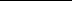 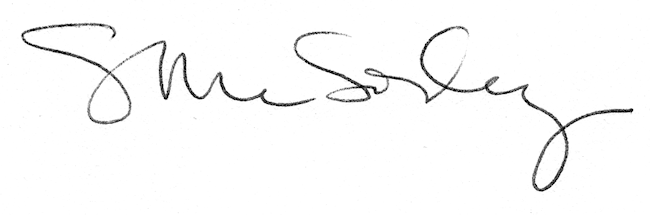 